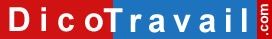 Prénom – Nom
Adresse
Code Postal – VilleNom de la Société
Adresse
Code postal – VilleLettre recommandée avec accusé de réception ou Lettre remise en main propre contre déchargeDemande prise d’un congé pour enfant maladeLieu, Date,Madame, Monsieur,Par la présente je vous confirme que j’ai donc dû prendre un congé pour enfant malade conformément à l’article L. 1225-61 du code du travail et qu’à ce titre j’ai dû m’absenter du < date > au < date > en raison de l’état de santé de mon enfant, lequel, compte tenu de son âge, nécessitait ma présence à mon domicile.Je joins à ce courrier l’attestation médicale justifiant de la maladie de mon enfant.Je vous prie d’agréer, Madame, Monsieur, l’expression de mes salutations distinguées.SignatureAVERTISSEMENT sur l'utilisation des modèles de lettresNous vous rappelons que le site Dicotravail.com ne donne aucun conseil personnalisé. Les modèles de lettres ne constituent pas une consultation juridique ni une rédaction réalisée en fonction de votre cas personnel. Ce qui implique qu’avant toute démarche pouvant avoir des conséquences, nous vous conseillons de recourir au conseil d'un avocat, le site Dicotravail.com ne saurait en aucun cas s’y substituer.Il en résulte que la responsabilité de l'auteur ne saurait être recherchée du fait de l'utilisation des modèles de lettres.Lettre de demande de congé pour enfant malade